地域生活支援学科福祉生活支援コース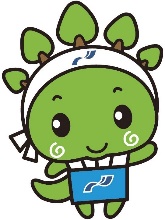 令和元年度卒後講座年間計画表各講座の＜申込締切日＞をご確認のうえ、E-Mail・ＦＡＸ・電話にてお申し込みください(氏名、住所、連絡先をお知らせください)。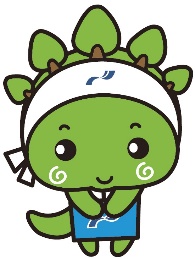 申込・連絡先：〒840-0806　佐賀市神園3丁目18―15　西九州大学短期大学部　地域生活支援学科　福祉生活支援コース（担当：馬場）　　　　　　　　　　　　　　　　　　　　　＜Tel＞0952-31-3001　＜Fax＞0952-31-3003　＜E-mail＞baba-y@nisikyu-u.ac.jp№タイトル日時内容場所参加費等申込締切１H２９年度卒業生対象ホームカミングディ★＊福祉生活支援コース教員も　全員集合!6月29日（土）15：00～受付15:30　開始17:00　終了今春卒業した卒業生を対象に実施。久しぶりに顔を合わせて、それぞれの近況報告を行います。懐かしのキャンパスで、リラックスした雰囲気の中で仕事のやりがいなどについて意見交換を行います。2号館ピナス2階無料２ケアマネジャー受験対策講座①「保健医療分野」＊講師：西九州大学短期大学部　地域生活支援学科吉村浩美准教授8月19日（月）8:30～受付  9:00　開始17:00　終了ケアマネジャー試験の受験予定者を対象に受験対策講座を行います。模擬試験も実施予定。他学科卒業生や一般の方も受講可能です。＊昼食休憩有。昼食は、各自でご準備ください。学食（ピナス）で、軽食を食べることもできます。5号館3階5308教室卒業生・在学生：無料一般の方：500円３ケアマネジャー受験対策講座②「保健医療分野」＊講師：西九州大学短期大学部　地域生活支援学科吉村浩美准教授9月2日（月）8:30～受付  9:00　開始17:00　終了ケアマネジャー試験の受験予定者を対象に受験対策講座を行います。模擬試験も実施予定。他学科卒業生や一般の方も受講可能です。＊昼食休憩有。昼食は、各自でご準備ください。学食（ピナス）で、軽食を食べることもできます。5号館3階5308教室卒業生・在学生：無料一般の方：500円４ケアマネジャー受験対策講座③「介護保険制度・介護支援サービス」＊講師：西九州大学短期大学部　地域生活支援学科吉村浩美准教授9月9日（月）8:30～受付  9:00　開始17:00　終了ケアマネジャー試験の受験予定者を対象に受験対策講座を行います。模擬試験も実施予定。他学科卒業生や一般の方も受講可能です。＊昼食休憩有。昼食は、各自でご準備ください。学食（ピナス）で、軽食を食べることもできます。5号館3階5308教室卒業生・在学生：無料一般の方：500円５初級リフレクソロジスト講座＊講師：リラクゼーション　　サロン＆スクールun repos藤松　真理先生9月28日（土）9:30～受付 10:00　開始16:00　終了福祉現場で活用できるリフレクソロジーの基本テクニックを学びます。講座終了後修了証を配布します。5号館1階5131教室(介護実習室)17,000円＊修了証、テキスト料等込9月18日(水）№.タイトル日時内容場所参加費等申込締切６ヘッドマッサージ講座＊講師：リラクゼーション　　サロン＆スクールun repos藤松　真理先生9月29日（日）9:30～受付 10:00　開始16:00　終了ヘッドマッサージを行うことで、主に内蔵系の機能を活性化させることができます。また、頭皮だけでなくフェイス全体のリフトアップ効果期待できます。講座終了後、修了証を配布します。5号館1階5131教室(介護実習室)17,000円＊修了証、テキスト料等込9月18日（水）７現場で使える客観的評価講座＊講師：西九州大学短期大学部　　　 地域生活支援学科鶴和也助教12月7日（土）9:30～受付 10:00　開始12:00終了効果的な介護の実践の為には、現状の評価や実践後効果的であったかの評価は必須です。本講座では、評価の種類、評価方法等について講義を展開していきます。5号館3階5308教室卒業生・在学生：無料一般の方：500円11月27日(水）８笑いヨガリーダー養成講座　＊講師：笑いヨガ　ティーチャー黒木　祐子先生＊この講座は、二日間続けての受講となります。＊受講の際は、動きやすい服装で  ご参加ください。＜1日目＞令和2年　2月6日（木）9:30～受付 10:00　開始16:00　終了笑いヨガは、「ヨガの呼吸法」と「笑い」を組み合わせたインド発祥の笑いの体操です。声を出して笑うことで心身ともによい効果が期待できます。今回は、笑いヨガはもちろん、ストレスや笑いそのものについて学習する内容で、2日間の受講で笑いヨガリーダー（インストラクター）の資格が取得できる講座です。3号館1階5105教室(表現スタジオ)①②両日受講で31,000円＊インターナショナルラフターヨガ認定料、テキスト料込＊受講料は、講座初日に直接講師の先生にお支払いください。令和2年1月20日（月）８笑いヨガリーダー養成講座　＊講師：笑いヨガ　ティーチャー黒木　祐子先生＊この講座は、二日間続けての受講となります。＊受講の際は、動きやすい服装で  ご参加ください。＜2日目＞　2月13日（木）9:30～受付 10:00　開始16:00　終了笑いヨガは、「ヨガの呼吸法」と「笑い」を組み合わせたインド発祥の笑いの体操です。声を出して笑うことで心身ともによい効果が期待できます。今回は、笑いヨガはもちろん、ストレスや笑いそのものについて学習する内容で、2日間の受講で笑いヨガリーダー（インストラクター）の資格が取得できる講座です。3号館1階5105教室(表現スタジオ)①②両日受講で31,000円＊インターナショナルラフターヨガ認定料、テキスト料込＊受講料は、講座初日に直接講師の先生にお支払いください。令和2年1月20日（月）